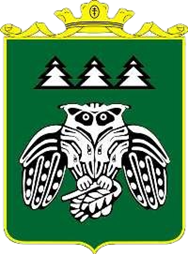 ИнформационныйвестникСовета и администрации муниципального образования муниципального района «Сыктывдинский»Периодическое печатное средство массовой информации(периодическое печатное издание) муниципального района «Сыктывдинский» Республики Коми№ 6 Март 2024 годас. ВыльгортCОДЕРЖАНИЕ: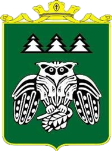 ИнформационныйвестникСовета и администрации муниципального образования муниципального района «Сыктывдинский»Периодическое печатное средство массовой информации(периодическое печатное издание) муниципального района «Сыктывдинский» Республики Коми                                                       Март 2024 года | № 6Учредитель: администрация муниципального района «Сыктывдинский» Республики КомиСостав редакционной коллегии периодического печатного издания:Селиверстов Р.Е., главный редактор;Дорожинская Р.В., ответственный за выпуск;Жигалова Л.А., ответственный за выпуск;Члены редколлегии:Морокова Л.В.Гудзь Е.В.Боброва Е.Б.Муравьев В.Н.Адрес редакции, издателя, типографии (отпечатано):168220, Республика Коми, Сыктывдинский район, с. Выльгорт, ул. Домны Каликовой, д. 62E-mail: admsd@syktyvdin.rkomi.ruТелефоны (82130) 7-12-34, 7-18-41, 7-21-34Электронная версия вестника на сайте: https://syktyvdin.gosuslugi.ru Выпуск осуществлен за счет средств бюджета муниципального района «Сыктывдинский» Республики КомиРаспространяется на безвозмездной основеТерритория распространения: Сыктывдинский район Республики Коми Российской ФедерацииПодписано в печать: 28.03.2024Дата выхода в свет: 28.03.2024Тираж 29 экз.стр.Решение Совета муниципального района «Сыктывдинский» от 26 марта 2024 года № 38/3-1 «О деятельности Совета муниципального района «Сыктывдинский» седьмого созыва за 2023 год»........................................................................................................................3Решение Совета муниципального района «Сыктывдинский» от 26 марта 2024 года № 38/3-2 «О размере дохода, стоимости имущества, граждан в целях признания малоимущими для предоставления по договорам социального найма жилых помещений муниципального жилищного фонда муниципального района «Сыктывдинский»»...................................................Решение Совета муниципального района «Сыктывдинский» от 26 марта 2024 года № 38/3-3 «Об утверждении Порядка предоставления субсидий бюджетам других муниципальных образований из бюджета муниципального района «Сыктывдинский» Республики Коми»……………………………………………………………………………Решение Совета муниципального района «Сыктывдинский» от 26 марта 2024 года № 38/3-4 «О согласовании перечня имущества муниципального образования сельского поселения «Часово» предлагаемого к передаче в собственность муниципального района «Сыктывдинский» Республики Коми (водоразборная ЧИП колонка в с. Часово)»................................................................................................................Решение Совета муниципального района «Сыктывдинский» от 26 марта 2024 года № 38/3-5 «О назначении публичных слушаний по рассмотрению проекта межевания территории в кадастровом квартале 11:04:0401001 в          с. Выльгорт, Сыктывдинский район, Республика Коми»....................................................................................................................Решение Совета муниципального района «Сыктывдинский» от 26 марта 2024 года № 38/3-6 «О назначении публичных слушаний по рассмотрению проекта  межевания  территории в отношении элемента планировочной структуры, расположенного по адресу: Республика Коми, Сыктывдинский район, СП Выльгорт, с.Выльгорт, в квартале улиц Советская – Домны Каликовой – Гагарина, в кадастровом квартале 11:04:1001022»......................................................................................................РЕШЕНИЕ Совета муниципального района «Сыктывдинский» Республики КомиО деятельности Совета муниципального района «Сыктывдинский» седьмого созыва за 2023 годПринято Советом муниципального района                           от 26 марта 2024 года«Сыктывдинский» Республики Коми                                     № 38/3-1Руководствуясь частью 5 статьи 36 Федерального закона от 6 октября 2003 года № 131-ФЗ «Об общих принципах организации местного самоуправления в Российской Федерации», статьей 11 Регламента Совета муниципального района «Сыктывдинский» Республики Коми,Совет муниципального района «Сыктывдинский» Республики Коми решил:        1. Отчет председателя Совета муниципального района о деятельности Совета муниципального района «Сыктывдинский» седьмого созыва за 2023 год принять к сведению (приложение).        2. Настоящее решение вступает в силу со дня его официального опубликования.Председатель Совета муниципального района                                      А.М. Шкодник26 марта 2024 года                     Приложение к решению Совета МР «Сыктывдинский»  от 26.03.2024 № 38/3-1Отчет                                                                                                                                                     о деятельности Совета  муниципального района «Сыктывдинский»                             седьмого созыва за 2023 год        Совет депутатов муниципального района «Сыктывдинский» - является представительным органом на территории муниципального района «Сыктывдинский» Республики Коми.Совет муниципального района «Сыктывдинский» седьмого созыва (далее – Совет) в 2023 году осуществлял свою деятельность в соответствии с Регламентом Совета и утвержденным планом работы Совета.В своей деятельности Совет, являясь представительным органом местного самоуправления, руководствовался законодательством Российской Федерации, Республики Коми, Уставом муниципального района, Регламентом работы Совета. Численный состав Совета муниципального района состоит из 18 депутатов, из них 5 женщин и 13 мужчин. В Совете продолжает действовать Президиум  и три постоянные комиссии:-   по развитию местного самоуправления, председатель комиссии Ермолин А.В.- по бюджету, налогам и экономическому развитию, председатель комиссии                   Дубняк М.А.- по социальной политике, председатель комиссии Муравьёв В.Н.В Совете образованы 2 депутатские фракции по партийному признаку. Это депутатская фракция «Единая Россия и депутатская фракция «Справедливая Россия». Согласно Уставу муниципального района все депутаты Совета работают на непостоянной основе, то есть на общественных началах.Деятельность Совета за отчетный период осуществлялась путем проведения заседаний Президиума Совета с анализом проектов нормативно-правовых актов, выносимых на рассмотрение Совета депутатов, подготовкой замечаний, предложений по рассматриваемым проектам, проведения заседаний постоянных депутатских комиссий и заседаний Совета депутатов, контролем за исполнением принятых решений Совета. Вся работа Совета депутатов в 2023 году осуществлялась в строгом соответствии с Конституцией и законами Российской Федерации, законами и другими нормативными правовыми актами, Уставом и нормативно-правовыми актами района. Большое внимание уделялось совершенствованию деятельности муниципальных образований по реализации Федерального Закона № 131-ФЗ «Об общих принципах организации местного самоуправления в Российской Федерации». Деятельность Совета депутатов в прошлом году строилась на основании перспективного плана. Планирование позволяет определить наиболее значимые вопросы деятельности района и сроки их рассмотрения,  привлечь специалистов и депутатов к контрольной и правотворческой деятельности, к выполнению поставленных задач.Работа Совета складывается из участия в его работе каждого депутата и зависит от активности каждого в обсуждении вопросов при подготовке документов. В основном большинство депутатов активно участвовали в работе заседаний и отсутствовали зачастую только по уважительным причинам. За 2023 год проведено 10 заседаний Совета. На заседаниях рассмотрены и приняты решения по 104 вопросам. Хочу отметить, что хорошо прошли выездные заседания Совета, на которых, к сожалению, присутствовало мало местных депутатов, ради которых оно и проводилось. Считаю, что эту практику нужно продолжить.В Совете муниципального района проведению очередных заседаний предшествовала работа Президиума и постоянных комиссий.Президиум Совета муниципального района в течение 2023 года оперативно решал организационные вопросы деятельности Совета, вопросы предварительного рассмотрения проектов решений Совета. Проведено 9 заседаний Президиума, где было рассмотрено более 100 вопросов. По итогам рассмотрения обсуждаемых вопросов Президиум принимал решения, согласно которым: вносились конструктивные предложения в адрес администрации, давались поручения по доработке проектов решений и о включении предложенных проектов решений в повестку дня заседания.В 2023 году в социально-экономической, общественно-политической и культурной жизни нашего района произошел целый ряд значимых событий, такие как: - строительство многоквартирных домов в с.Выльгорт, в с.Пажга что позволило администрации района частично решить вопросы переселения жителей из аварийного жилья.- строительство социокультурного цента в с.Пажга;- строительство фельдшерско-акушерского пункта в с.Слудка; в с. Зеленец;- капитальный ремонт Детско-юношеского центра в с.Зеленец;- капитальный ремонт Дома культуры с.Выльгорт;- благоустройство холодного водоснабжения в с.Часово;- капитальный ремонт Палевицкой СОШ,- ремонт стадиона Палевицкой СОШ;- строительство новой котельной в с.Зеленец;Ввод в эксплуатацию новой котельной в Зеленце — это долгожданное событие для района, которое позволит ликвидировать планово убыточную старую котельную и снизить затраты бюджета на ее субсидирование.- совместно с общественной палатой Города Сыктывкар был решен вопрос финансирования освещения деревни Койтыбож.Непосредственное активное участие в этих преобразованиях принимал депутатский корпус, поскольку главной целью своей деятельности, в качестве народных представителей, депутаты районного Совета видят в создании условий для стабильного повышения общего благосостояния населения.Благодаря совместной работе с администрацией района, Шкодник А.М. выполнил один из предвыборных наказов, а именно строительство сетей водоснабжения и водоотведения по ул. Родниковой в с. Выльгорт.На заседаниях значительную долю в рассматриваемых вопросах занимали проекты решений по бюджету, управлению и распоряжению собственностью муниципального района, внесению изменений в ранее принятые решения в связи с изменением законодательства, появилась практика заслушивания информации о работе структурного подразделения района.Одним из важных вопросов работы Совета является контроль за реализацией федеральных программ, особенно переселение граждан из аварийного жилья. В связи с проблемами по ее выполнению в 2023 году неоднократно заслушивалась информация главы района руководителя администрации Дорониной Л.Ю. о ее реализации. В течение 2023 года Советом принимались решения о внесении изменений и дополнений в решение о бюджете муниципального района трижды. В результате, доходная часть бюджета увеличилась с 2 731 249,6 тыс. руб. первоначального бюджета до 4 017 659,4 тыс. руб., в т.ч. налоговые и неналоговые доходы увеличились с 462 189,2 тыс. руб. до 509 547,0 тыс. руб. или на 47 357,8 тыс. руб. (В течение года значительное увеличение отмечается по НДФЛ, налогам на совокупный доход, доходам от продажи материальных и нематериальных активов, прочим неналоговым доходам (вырубка деревьев).В связи с недостаточностью финансовых средств в районный Совет периодически поступают ходатайства от глав сельских поселений, руководителей муниципальных учреждений, финансируемых из местного бюджета, для дополнительного выделения средств на неотложные нужды. Несмотря на увеличение доходной части бюджета, средств на удовлетворение всех возникающих потребностей постоянно не хватает, в итоге приходится расставлять приоритеты, что является наиболее сложным вопросом при внесении изменений и дополнений в бюджет, однако реальную потребность Совет  всегда старается удовлетворить.В течение года за счет перевыполнения собственных доходов бюджета дополнительно было выделено главным распорядителям средства; на питание школьников, ремонт автобусов и горюче-смазочные материалы 9 150,3 тыс. руб.; мероприятия в области коммунального хозяйства  3 488,7 тыс. руб.; ремонт автомобильных дорог 2 693,5 тыс.руб.; содержание и ремонт жилищного фонда 3 987,0 тыс. руб.; заработную плату с отчислениями 3 609,4 тыс. руб.; проезд к месту отдыха и обратно 9 774,0 тыс. руб.; субсидию для МУП «Энергия» 1 000,0 тыс. руб.; ремонт Дома культуры п. Яснэг 600,0 тыс. руб.; межбюджетные трансферты бюджетам сельских поселений и прочие расходы.За отчетный период депутаты активно работали в разных комиссиях администрации района, нужно продолжить практику участия депутатов Совета в работе комиссий и совещаний администрации, в проведении публичных слушаний, что позволит нам  более  компетентно и профессионально работать в Совете и с избирателями.На каждом заседании Совета, комиссиях участвует глава муниципального района - руководитель администрации, заместители, приглашаются главы сельских поселений, что позволяет конструктивно обсуждать все выносимые на обсуждение проекты решений.          К сожалению, главы сельских поселений стремятся присутствовать на заседаниях только тогда, когда рассматривается вопрос их поселения, а это показывает, что главы поселений не заинтересованы в информации о принимаемых решениях районным Советом депутатов.Соблюдение единых принципов, взаимопонимание, принятие совместных решений и контроль за их выполнением, правильная организация работы депутатского корпуса создают условия для плодотворной и эффективной деятельности по осуществлению возложенных на него задач.           Необходимо отметить конструктивный диалог с прокуратурой района, позволяющий устранять противоречия в нормативных актах еще на стадии проектов.   На основании Соглашения о взаимодействии в правотворческой деятельности органов местного самоуправления и прокуратуры Сыктывдинского района проекты решений Совета предварительно, до их рассмотрения на заседаниях постоянных комиссий и заседаниях Совета, направлялись в прокуратуру Сыктывдинского района с целью изучения на предмет соответствия их действующему законодательству и наличию в них коррупциогенных факторов. Представители прокуратуры присутствуют и активно участвуют на всех заседаниях президиума, комиссий и на заседаниях Совета.Советом проведена работа по приведению в соответствие с действующим законодательством нормативных правовых актов муниципального района. Доля таких решений, как и прежде, составляет около 25% от общего количества принятых решений.Одним из направлений деятельности Совета является повышение уровня информированности населения о работе представительного органа власти через средства массовой информации. Продолжается наше многолетнее сотрудничество с газетой «Наша жизнь», хочу поблагодарить корреспондентов газеты за освещение на страницах газеты деятельность Совета и работу депутатов.Принятые на заседаниях Совета решения размещались на официальном сайте администрации Сыктывдинского района, Информационном вестнике Совета и администрации района. На сайте и в разделе Совета размещалась и обновлялась информация о текущей деятельности Совета, график приема избирателей.Ведется активная деятельность на собственной страничке представительного органа «В Контакте». Дополнительно значительную помощь по информированию граждан осуществляют наши депутаты – активные пользователи социальных сетей - Муравьёв В.Н., Волокитин С.В., Пономарёв Н.А. В 2023 году продолжила свою работу Контрольно – счетная палата муниципального района «Сыктывдинский», которая подотчетна Совету района.Между Советом района, 13 советами сельских поселений муниципального района «Сыктывдинский» и Контрольно-счетной палатой района заключены соглашения по осуществлению внешнего муниципального финансового контроля, в рамках которых Контрольно-счетная палата района проводит, в том числе внешние проверки отчетов об исполнении бюджетов и экспертизы проектов бюджетов сельских поселений – всего по сельским поселениям 26 обязательных мероприятий в год. В соответствии с годовым планом в 2023 году Контрольно-счётной палатой района было проведено 44 контрольных и экспертно-аналитических мероприятий.В результате проведенных контрольных мероприятий установлено неэффективное расходование бюджетных в целом на сумму 953 тыс. руб. Всего нарушений на общую сумму 2 978,6 тыс. руб., из них:нарушения при исполнении бюджета – 402,1 тыс. руб.;нарушения ведения бухгалтерского учета и отчетности – 126,9 тыс. руб.;нарушения в сфере управления и распоряжения муниципальной собственностью – 136,7 тыс. руб.;нарушения при осуществлении государственных (муниципальных) закупок – 1334,2 тыс. руб.;иные нарушения – 978,7 тыс. руб.По итогам проведенных мероприятий обеспечен возврат средств в бюджет в размере 93,2 тыс. руб.        Более детальный отчет по результатам работы Контрольно-счетной палаты района за 2023 год в докладе председателя КСП будет представлен в этом году.Следующим направлением в деятельности депутатов Совета остается работа с избирателями, выполнение их наказов. Избиратели обращаются к депутатам по вопросам, которые не решаются исполнительной властью или ответственными за их выполнение: просят ускорить благоустройство и освещение улиц, решить вопрос с очисткой дорог, вывозом мусора, плохим состоянием жилищного фонда, отсутствием газоснабжения и водоснабжения, жалуются на плохое транспортное обслуживание и т.д.. Для решения вопросов каждый депутат использует различные формы работы и как правило, старается решать возникающие проблемы во взаимодействии с администрациями района и сельского поселения.  К сожалению многие вопросы у депутатов не удается оперативно решить по многим причинам (недостаток финансов, бюрократические законы, неоперативность ответственных исполнителей и т. д.) Депутаты Совета проводили прием граждан и отчитывались о результатах рассмотрения обращений граждан. Они находили время встретиться с гражданами, вникнуть в их проблемы и найти пути решения.  Также в Общественной приемной Главы РК в течение года вели личный прием депутаты Муравьёв Владимир Николаевич, Ловцов Николай Кириллович, Турышева Нина Алексеевна, Шкодник Александр Михайлович.Депутатский корпус у нас активный и в результате проведенной работы большинство обращений были решены положительно или ускорено их решение.  Обращения, требующие вложения значительных финансовых средств, такие как водоснабжение и водоотведение, ремонт автомобильных дорог и улично-дорожной сети в поселениях, вопросы борьбы с борщевиком, переселения из ветхого и аварийного жилья следует держать на особом контроле и стараться решать совместно с администрацией муниципалитета различными способами.Тематический анализ обращений показал, что для жителей района актуальными остаются вопросы предоставления жилищно-коммунальных услуг, строительства, здравоохранения, социального обеспечения, транспорта и связи, сельского хозяйства и земельных отношений. Вопросы предоставления жилищно-коммунальных услуг по количественным показателям занимают первое место. К сожалению, в зимний период несмотря на то, что финансовых средств для очистки дорог от снега было выделено достаточно, поступало   много обращений по некачественной очистке дорог и проездов от снега, которые обрабатывались и решалась в кратчайшие сроки.Считаю, что для более оперативной и эффективной работы, для решения текущих проблем каждого поселения, требуется во многих случаях объединять усилия депутатов районного и поселенческого уровней.     Отмечу, что депутаты Совета активно работают не только в рамках заседаний Совета или по обращениям граждан, но и осуществляют общественный контроль, что немаловажно, принимают непосредственное участие в реализации проектов «Народный бюджет», «Формирование комфортной городской среды».Также депутаты были закреплены за объектами и крупными мероприятиями на своем участке. Такой опыт работы высоко оценивается жителями вверенных депутатам территорий. Хорошей помощью для пополнения бюджета и решения насущных проблем является участие района в проекте Народный бюджет.     
         В рамках «Народного бюджета» реализовано 17 проектов. В рамках «Народных инициатив» реализовано 4 проекта.В рамках «Инициативных проектов» реализован проект «Организация и благоустройство пространственно-эстетической среды для проведения общешкольных мероприятий для обучающихся МБОУ «Выльгортская 
СОШ №1».В рамках реализации проекта «Формирование комфортной городской среды» реализовано 3 проекта         На территориях поселений, вплоть до 10 апреля 2023 года, проходили собрания по отбору проектов «Народный бюджет-2024». Отмечу участие в собраниях Татьяны Сивергиной, Максима Громова, Николая Ловцова, Александра Ермолина. Прошу   депутатов быть активными участниками собраний, предлагать и отстаивать свои предложения.  Учитывая вызовы времени, депутаты районного Совета Станислав Волокитин, Алексей Паршуков, Нина Турышева, Алекесандр Шкодник, Владимир Муравьёв, Маргарита Дубняк и другие депутаты принимают активное участие в проектах «Мы вместе», «Своих не бросаем», участвуют в сборе и отправке гуманитарной помощи нашим солдатам которые участвуют в СВО. Хочу отметить, что в проводимую работу активно включились жители района, волонтеры, общественные активисты, предприниматели, все, кто личным участием стремится внести свой посильный вклад в большое общее дело, и чтобы российские воины, защищающие сегодня нашу страну, чувствовали и знали, что мы помним о них и всегда готовы прийти на помощь! (Сплоченной командой, которая не только смотрит, но и мыслит в одном направлении возможно многого добиться. Командой тех, кто болеет душой за Россию и малую родину, где живет и развивается семья каждого из нас, тех кто с радостью смотрит на то, как преображается и становится лучше наш Сыктывдинский район)  (В рамках исполнения поручения Президента Российской Федерации ПР-1408 от 19 мая 2023 года было присвоено наименование элементу улично-дорожной сети погибшему участнику СВО Александру Новичкову).Доброй традицией стало оказание финансовой помощи депутатами района Станиславом Волокитиным и Александром Шкодником общественникам района на проведение различных мероприятий с детьми-инвалидами, ветеранами, на проведение социальных и спортивных  мероприятий.Ежегодно на заседании Совета заслушиваются отчеты председателя Совета муниципального района и главы муниципального района – руководителя администрации, что позволяет подвести итоги прошедшего года и определить приоритетные направления деятельности органов местного самоуправления на последующий период.Так, в результате совместной работы Совета и администрации муниципального района «Сыктывдинский» в 2023 году продолжена работа по строительству и ремонту социальных объектов, а именно:             - проведены капитальные и текущие ремонты на сумму 7 199,9 тыс.руб, в т.ч. Выльгортская СОШ №1 – ремонт лестницы и благоустройство территории на общую сумму 1 525,0 тыс.руб., Палевицкая СОШ – благоустройство территории – 990,8 тыс.руб., МБДОУ Детский сад №8 с.Выльгорт – монтаж светильников – 122,5 тыс.руб., Выльгортская СОШ №2 – устройство ограждения территории – 346,4 тыс.руб., МБДОУ Детский сад №10 с.Выльгорт – ремонт асфальтового покрытия и тротуаров – 4 215,2 тыс.руб;              - в рамках национального проекта «Культура» завершилось строительство социально - культурного центра в с. Пажга, одного из самых значимых, но сложных для реализации объектов;	 - в рамках муниципальной программы «Обеспечение доступным и комфортным жильем» расселено из аварийного жилищного фонда 994 человека;              - приобретено 10 жилых помещений для лиц из числа детей-сирот, субвенция израсходована в полном объеме;- 22 гражданина отдельных льготных категорий улучшили свои жилищные условия;          Детально о всей проведенной хозяйственной работе муниципалитетом доложит глава муниципального района - руководитель администрации Доронина Л Ю. в своем годовом отчете.          Несмотря на успешную работу и много выполненных задач хочу напомнить, что в этом году мы обязаны завершить текущую программу переселения и перейти к новой, а проблем в ее реализации еще хватает.         Хочется отметить плодотворную совместную работу на заседаниях Совета депутатов и Главы района руководителя администрации Дорониной Л.Ю., она присутствует на всех заседаниях Совета, принимает на них активное участие, что позволяет более квалифицированно принимать решения Совета.           В прошлом году продолжена положительная практика диалога депутатов с Дорониной Л.Ю. после каждого заседания Совета по всем вопросам интересующим депутатов.Дорогие коллеги, наш созыв отработал еще один год, впереди достаточно нерешенных вопросов и проблем, а результат нашей работы зависит от сплоченности нашей команды. Однако, несмотря ни на что, Совет депутатов отработал качественно и плодотворно, хочется пожелать, чтобы мы не сбавляли темпы нашей работы.  Убежден, что все мы с высокой степенью ответственности продолжим свою работу и единой командой совместно направим силы и возможности на дальнейшее социально-экономическое развитие нашего муниципального района. Единственная просьба к депутатам-улучшить явку на заседания Совета, отсутствие на заседаниях допускается только по очень уважительным причинам.	Хочу искренне поблагодарить всех депутатов, которые, несмотря на занятость на рабочих местах, работая на неосвобожденной основе, совмещая депутатскую деятельность с выполнением трудовых и служебных обязанностей по основному месту работы, активно работали по всем направлениям нашей деятельности, находили время для общения с жителями района. Также, прошу не забывать о том, что наша с вами повседневная деятельность должна строиться во благо населения района. И помнить, что, пусть все мы разные и имеем разные мнения, но район у нас один! И наша общая первоочередная задача – сделать все от нас зависящее для его процветания и создания лучших условий для жизни наших избирателей.РЕШЕНИЕ Совета муниципального района «Сыктывдинский» Республики КомиО размере дохода, стоимости имущества, граждан в целях признания малоимущими для предоставления по договорам социального найма жилых помещений муниципального жилищного фонда муниципального района «Сыктывдинский»Принято Советом муниципального района                            от 26 марта 2024 года«Сыктывдинский» Республики Коми                                      № 38/3-2В целях обеспечения условий для реализации гражданами права на жилище, в соответствии со статьей 14 Жилищного кодекса Российской Федерации, Законом Республики Коми от 10.11.2005 № 119-РЗ «О порядке признания граждан малоимущими для предоставления им по договорам социального найма жилых помещений муниципального жилищного фонда в Республике Коми», Совет   муниципального района «Сыктывдинский» Республики Коми решил:В целях признания граждан малоимущими и предоставления им по договорам социального найма жилых помещений муниципального жилищного фонда муниципального района «Сыктывдинский»:установить размер дохода, приходящегося на каждого члена семьи на уровне величины прожиточного минимума на душу населения по южной природно-климатической зоне Республики Коми, установленной Правительством Республики Коми на дату поступления запроса граждан в администрацию муниципального района «Сыктывдинский»;установить стоимость имущества, находящегося в собственности членов семьи и подлежащего налогообложению, на уровне, не превышающем 14-кратного размера средней рыночной стоимости одного квадратного метра общей площади жилого помещения, учитываемой для определения величины социальной выплаты на строительство или приобретение жилья на территории муниципального района «Сыктывдинский», утвержденной уполномоченным Правительством Республики Коми органом исполнительной власти.Установить, что решение о признании граждан малоимущими и предоставления им по договорам социального найма жилых помещений муниципального жилищного фонда муниципального района «Сыктывдинский», принимается при одновременном выполнении условий, предусмотренных в абзацах первом и втором пункта 1 настоящего решения.3. Настоящее решение вступает в силу с даты официального опубликования. Председатель Совета муниципального района		     А.М. ШкодникГлава муниципального района «Сыктывдинский» – руководитель администрации                                                                Л.Ю. Доронина 26 марта 2024 года РЕШЕНИЕ Совета муниципального района «Сыктывдинский» Республики КомиОб утверждении Порядка предоставления субсидий бюджетам других муниципальных образований из бюджета муниципального района «Сыктывдинский» Республики КомиПринято Советом муниципального района                            от 26 марта 2024 года«Сыктывдинский» Республики Коми                                      № 38/3-3Руководствуясь статьей 142.3. Бюджетного кодекса Российской Федерации, пунктом 5 статьи 65 Федерального закона от 6 октября 2003 года № 131-ФЗ «Об общих принципах организации местного самоуправления в Российской Федерации», Совет муниципального района «Сыктывдинский» Республики Коми решил:1. Утвердить порядок предоставления субсидии бюджетам других муниципальных образований из бюджета муниципального района «Сыктывдинский» Республики Коми.2. Настоящее решение вступает в силу со дня его официального опубликования.Председатель Совета муниципального района 	                     А.М. ШкодникГлава муниципального района «Сыктывдинский» -руководитель администрации			     	     Л.Ю. Доронина26 марта 2024 года                                                                                                     Приложение к решению                                                                                           Совета МР «Сыктывдинский»                                                                                            от 26.03.2024 № 38/3-3ПОРЯДОКпредоставления субсидий бюджетам других муниципальных образованийиз бюджета муниципального района «Сыктывдинский» Республики КомиОбщие положения1.1. Настоящий Порядок определяет случаи, условия и порядок предоставления субсидий бюджетам других муниципальных образований Республики Коми из бюджета муниципального района «Сыктывдинский» Республики Коми в целях софинансирования расходных обязательств, возникающих при выполнении полномочий органов местного самоуправления по решению вопросов местного значения (далее – Порядок).1.2. Предоставление субсидии бюджетам других муниципальных образований из бюджета муниципального района «Сыктывдинский» Республики Коми в целях софинансирования расходных обязательств, возникающих при выполнении полномочий органов местного самоуправления по решению вопросов местного значения регулируется статьей 142.3 Бюджетного кодекса Российской Федерации (далее - горизонтальная субсидия).1.3. Предоставление горизонтальной субсидии осуществляется в случаях, когда за счет объединения усилий двух (или более) муниципальных образований повышается эффективность (результативность и (или) экономичность) выполнения соответствующими органами местного самоуправления своих полномочий, в том числе:а) предоставления муниципальных услуг одним муниципальным образованием потребителям, проживающим в другом муниципальном образовании, в том числе в сфере образования, транспортного обслуживания населения и др.;б) проведения межрегиональных или межмуниципальных мероприятий, в том числе в сфере защиты населения и территорий от чрезвычайных ситуаций природного и техногенного характера; культуры; физической культуры и спорта;в) осуществления совместных инвестиционных проектов, в том числе капитального строительства, включая сферу дорожной деятельности.г) в иных случаях, не противоречащих законодательству Российской Федерации.1.4. Главный распорядитель бюджетных средств – администрация муниципального района «Сыктывдинский» Республики Коми (далее - Главный распорядитель).1.5. Виды горизонтальных субсидий и их целевое назначение определяются решением о бюджете муниципального района «Сыктывдинский» Республики Коми на очередной финансовый год и плановый период.1.6. Цели предоставления горизонтальных субсидий устанавливаются соглашениями между администрациями муниципальных образований, заключаемыми в пределах бюджетных ассигнований, установленных решением о бюджете муниципального района «Сыктывдинский» Республики Коми на очередной финансовый год и плановый период.2. Условия и порядок предоставления горизонтальных субсидий другим муниципальным образованиям из бюджета муниципального района «Сыктывдинский» Республики Коми2.1. Условиями предоставления горизонтальных субсидий другим муниципальным образованиям являются:а) наличие в бюджете муниципального образования, которому предоставляется горизонтальная субсидия, бюджетных ассигнований на исполнение расходных обязательств в объеме, необходимом для их исполнения, включая размер планируемой к предоставлению горизонтальной субсидии;б) заключение соглашения о предоставлении горизонтальной субсидии.2.2. Предоставление горизонтальной субсидии другим муниципальным образованиям осуществляется в пределах бюджетных ассигнований, предусмотренных в соответствии с бюджетной росписью бюджета муниципального района «Сыктывдинский» Республики Коми на соответствующий финансовый год и плановый период, доведенных другому муниципальному образованию как получателю средств субсидии (далее-Получатель субсидии) по кодам классификации расходов бюджетов Российской Федерации.2.3. Перечисление субсидии осуществляется Главным распорядителем в соответствии с бюджетным законодательством Российской Федерации на счет Получателя субсидии, открытый УФК по Республики Коми в порядке, установленном управлением финансов муниципального района Сыктывдинский» Республики Коми, на основании документов и заявок на перечисление субсидии.2.4. Главный распорядитель в лице уполномоченного структурного подразделения администрации в течение 5 (пяти) рабочих дней со дня получения документов, представленных в соответствии с Соглашением о предоставлении бюджетам других муниципальных образований субсидии из бюджета муниципального района «Сыктывдинский» Республики Коми в целях софинансирования расходных обязательств, возникающих при выполнении полномочий органов местного самоуправления по решению вопросов местного значения (далее – Соглашение), осуществляет проверку документов на предмет соответствия требованиям Соглашения.2.5. Основаниями для отказа в предоставлении горизонтальной субсидии другим муниципальным образованиям являются следующие случаи:2.5.1 непредоставление документов в соответствии с Соглашением;2.5.2 предоставление недостоверной информации, содержащейся в документах, представленных другими муниципальными образованиями;2.5.3 отсутствие бюджетных средств для предоставления субсидии.3. Порядок заключения соглашения о предоставлении горизонтальной субсидии3.1. Соглашение о предоставлении горизонтальной субсидии, заключаемое между  администрациями муниципальных образований, должно в обязательном порядке содержать цели и условия предоставления субсидии, а также:а) размер предоставляемой горизонтальной субсидии, порядок, условия и сроки ее перечисления, а также объем бюджетных ассигнований бюджета муниципального образования, получающего горизонтальную субсидию, на исполнение соответствующих расходных обязательств;б) уровень софинансирования, выраженный в процентах от объема бюджетных ассигнований на исполнение расходного обязательства муниципального образования, предусмотренных в его бюджете, в целях софинансирования которого предоставляется горизонтальная субсидия и (или) по нормативу финансирования услуги в расчете на одного потребителя;в) значения результатов (показателей, необходимых для достижения результатов) использования горизонтальной субсидии (при необходимости);г) обязательства по достижению результатов использования горизонтальной субсидии;д) перечень объектов капитального строительства и (или) объектов недвижимого имущества с указанием наименований, адресов (при наличии), мощности объектов, сроков ввода в эксплуатацию (приобретения) объектов капитального строительства (объектов недвижимого имущества), стоимости (предельной стоимости), а также обязательства по соблюдению графика выполнения мероприятий по проектированию и (или) строительству (реконструкции, в том числе с элементами реставрации, техническому перевооружению) объектов капитального строительства в пределах установленной стоимости строительства (реконструкции, в том числе с элементами реставрации, технического перевооружения) - в отношении горизонтальных субсидий, предоставляемых на софинансирование строительства (реконструкции, в том числе с элементами реставрации, технического перевооружения) объектов капитального строительства и (или) приобретение объектов недвижимого имущества (при необходимости);е) обязательства по выполнению установленных требований к качеству и доступности предоставляемых муниципальных услуг - в отношении горизонтальной субсидии, предоставляемой на софинансирование расходных обязательств по оказанию муниципальных услуг;ж) реквизиты решения о бюджете муниципального образования на очередной финансовый год и плановый период, устанавливающего расходное обязательство муниципального образования, в целях софинансирования которого предоставляется горизонтальная субсидия;з) сроки и порядок представления отчетности об осуществлении расходов, в целях софинансирования которых предоставляется горизонтальная субсидия, а также о достижении значений результатов использования горизонтальной субсидии и об исполнении графика выполнения мероприятий по проектированию и (или) строительству (реконструкции, в том числе с элементами реставрации, техническому перевооружению) объектов капитального строительства;и) указание структурного подразделения администрации, на который возлагаются функции по исполнению (координации исполнения) соглашения и представлению отчетности;к) порядок осуществления контроля за выполнением муниципальным образованием обязательств, предусмотренных соглашением;л) обязательства муниципального образования по возврату горизонтальной субсидии и случаи наступления таких обязательств;м) ответственность сторон за нарушение условий соглашения;н) положение о порядке вступления в силу соглашения.4. Результаты использования горизонтальной субсидии4.1. Показатели, необходимые для достижения результатов, должны отражать степень выполнения непосредственного результата полномочий:а) доля фактически оказанных услуг от запланированного объема;б) доля проведенных мероприятий от числа запланированных.4.2. В качестве показателей результативности в соглашениях также могут быть предусмотрены показатели, оценивающие качество предоставленных муниципальных услуг, требования к качеству услуг должны быть конкретизированы.4.3. Оценка эффективности использования горизонтальной субсидии должна осуществляться путем сравнения запланированных и фактически достигнутых результатов. В случае, если установлены показатели, необходимые для достижения результатов, оценка эффективности может предполагать расчет сводных показателей эффективности результатов использования горизонтальной субсидии.5. Порядок предоставления отчетности об использовании горизонтальной субсидии и достижении эффективности использования горизонтальной отчетности5.1. Получатель субсидии ежеквартально представляет Главному распорядителю подписанную в установленном порядке отчетность об использовании горизонтальной субсидии, источником финансового обеспечения, которых является горизонтальная субсидия из бюджета муниципального района «Сыктывдинский» Республики Коми на цели, определенные соглашением, не позднее 15-го числа месяца, следующего за отчетным кварталом.6. Порядок возврата горизонтальной субсидии6.1. Возврат горизонтальной субсидии в случае нарушения обязательств по достижению результатов использования горизонтальной субсидии должен производиться на основании расчета объема средств, подлежащих возврату.6.2. Объем средств, подлежащих возврату, определяется пропорционально доле недостигнутых результатов и (или) показателей, необходимых для достижения результатов.В случае, если выполнение показателя результативности предоставления субсидий составляет менее 100 %, то субсидия подлежит возврату в бюджет муниципального района «Сыктывдинский» Республики Коми из расчета 1 % от суммы полученной субсидии за каждый процентный пункт недостижения значения процента выполнения показателей результативности предоставления субсидий.6.2.1. Значение процента выполнения показателей результативности предоставления субсидий рассчитывается по формуле:КВ = ЦПфакт /ЦПплан х100, гдеКВ – значение процента выполнения показателей результативности предоставления субсидий;ЦПфакт –фактическое значение показателей результативности предоставления субсидий;ЦПплан – плановое значение показателей результативности предоставления субсидий;6.2.2. Объем горизонтальной субсидии, подлежащий возврату, рассчитывается по формуле:Свозвр = ((100-КВ) х Сполуч)/100, гдеСвозвр – объем субсидии, подлежащий возврату;КВ – значение процента выполнения показателей результативности предоставления субсидий;Сполуч – объем полученной субсидии.6.2.3. В случае выполнения показателя результативности предоставления субсидий по итогам отчетного года менее 50 % возврат горизонтальной субсидий производится в полном объеме.6.2.4. Решение о возврате горизонтальной субсидии в связи с невыполнением показателей результативности предоставления субсидий принимается Главным распорядителем в течение 30 (тридцати) календарных дней со дня установления факта невыполнения показателя результативности.6.2.5. Главный распорядитель в течение 5 (пяти) рабочих дней со дня принятия решения о возврате горизонтальной субсидии направляет Получателю субсидии уведомление с требованием о возврате полученной субсидии (части субсидии). Горизонтальная субсидия подлежит возврату в течение 30 (тридцати) календарных дней со дня получения уведомления.6.2.6. В случае непоступления средств в течение 30 (тридцати) календарных дней со дня получения требования о возврате субсидии (части субсидии) Главный распорядитель в срок не более 3 (трех) месяцев со дня истечения срока для возврата средств принимает меры к их взысканию в судебном порядке.6.3. Требование Главного распорядителя о возврате субсидий передается Получателю субсидии лично под расписку, либо заказным письмом с уведомлением о вручении.6.4. Возврат средств, использованных с нарушением условий, предусмотренных соглашением о предоставлении целевых субсидий, в том числе не по целевому назначению, производится Получателем субсидии в течение 5 (пяти) банковских дней, со дня получения требования Главного распорядителя.6.6. В случае неисполнения требования о возврате субсидии в сроки, указанные в п. 6.5, Главный распорядитель в месячный срок принимает решение об обращении в суд с требованием о взыскании субсидии в порядке, предусмотренном действующим арбитражно-процессуальным законодательством.В качестве меры ответственности за несоблюдение графика выполнения мероприятий по проектированию и (или) строительству (реконструкции, в том числе с элементами реставрации, техническому перевооружению) объектов капитального строительства может быть предусмотрен возврат горизонтальной субсидии (или ее части) в бюджет муниципального района «Сыктывдинский» Республики Коми, предоставившего горизонтальную субсидию.7. Порядок осуществления контроля за использованием горизонтальной субсидииКонтроль за использованием горизонтальной субсидии осуществляется органом внутреннего муниципального финансового контроля – управлением финансов администрации муниципального района «Сыктывдинский» Республики Коми и Главным распорядителем.РЕШЕНИЕ Совета муниципального района «Сыктывдинский» Республики КомиО согласовании перечня имущества муниципального образования сельского поселения «Часово» предлагаемого к передаче в собственность муниципального района «Сыктывдинский» Республики Коми                                                           (водоразборная ЧИП колонка в с. Часово)Принято Советом муниципального района                            от 26 марта 2024 года«Сыктывдинский» Республики Коми                                      № 38/3-4Руководствуясь пунктом 6 части 1 статьи 14, пунктом 5 части 1 статьи 50 Федерального закона от 6 октября 2003 года № 131-ФЗ «Об общих принципах организации местного самоуправления в Российской Федерации», Уставом муниципального района «Сыктывдинский» Республики Коми, решением Совета муниципального образования сельского поселения «Часово» от 30 ноября 2023 года № V-22/3-76, решением Совета муниципального образования сельского поселения «Часово» от 21 декабря 2023 года № V-23/8-86, ходатайством администрации сельского поселения «Часово» от 5 декабря 2023 года № 86,Совет муниципального района «Сыктывдинский» Республики Комп решил:1.	Согласовать перечень имущества муниципального образования сельского поселения «Часово» предлагаемого к передаче в собственность муниципального района «Сыктывдинский» Республики Коми согласно приложению.2.	Контроль за исполнением настоящего решения возложить на постоянную комиссию по бюджету, налогам и экономическому развитию Совета муниципального района «Сыктывдинский» и заместителя руководителя администрации муниципального района «Сыктывдинский» (П.В. Карин).3.	Настоящее решение вступает в силу со дня его подписания.Председатель Совета муниципального района                                      А.М. ШкодникГлава муниципального района «Сыктывдинский» -                  руководитель администрации                                                               Л.Ю. Доронина             26 марта 2024 годаПриложение к решению Совета МР «Сыктывдинский»                                                                                           от 26.03.2024 № 38/3-4ПереченьИмущества муниципального образования сельского поселения «Часово», передаваемого в собственность муниципального образования муниципального района «Сыктывдинский» Республики Коми (водоразборная ЧИП колонка в с. Часово)РЕШЕНИЕСовета муниципального района «Сыктывдинский» Республики КомиО назначении публичных слушаний по рассмотрению проекта межевания территории в кадастровом квартале 11:04:0401001 в с.Выльгорт, Сыктывдинский район, Республика КомиПринято Советом муниципального района                        от 26 марта 2024 года«Сыктывдинский» Республики Коми                                  № 38/3-5Руководствуясь статьями 5.1, 41, 42, 43, 45, 46 Градостроительного кодекса Российской Федерации, Федеральным законом от 6 октября 2003 года № 131-ФЗ «Об общих принципах организации местного самоуправления в Российской Федерации», Уставом муниципального района «Сыктывдинский» Республики Коми, Совет муниципального района «Сыктывдинский» Республики Коми решил:1. Назначить публичные слушания по рассмотрению проекта межевания  территории в кадастровом квартале11:04:0401001 в с. Выльгорт, Сыктывдинского района, Республики Коми  на 22 апреля 2024 года в 16 ч. 00 мин. в конференц-зале администрации муниципального района «Сыктывдинский» по адресу: Республика Коми, Сыктывдинский район, с. Выльгорт, ул. Д. Каликовой, д. 62, согласно приложению 1.2. Утвердить порядок и сроки проведения публичных слушаний, порядок, сроки и форму внесения участниками публичных слушаний предложений и замечаний по Проекту, согласно приложению 2.3. Поручить администрации муниципального района «Сыктывдинский» провести публичные слушания, указанные в пункте 1 настоящего решения.4. Контроль за исполнением настоящего решения возложить на постоянную комиссию по развитию местного самоуправления Совета муниципального района «Сыктывдинский» и заместителя руководителя администрации муниципального района «Сыктывдинский» (П.В. Карин).5. Настоящее решение вступает в силу со дня его официального опубликования.Председатель Совета муниципального района 	                    А.М. ШкодникГлава муниципального района «Сыктывдинский» -руководитель администрации			     Л.Ю. Доронина26 марта 2024 годаПриложение 1 к решению Совета МР «Сыктывдинский»       от 26.03.2024 № 38/3-5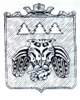 Коми Республикаын «Сыктывдін»муниципальнӧй районса администрациялӧнШУÖМПОСТАНОВЛЕНИЕадминистрации муниципального района                      «Сыктывдинский» Республики Коми                   ПРОЕКТ  от ___ _______2024 года    			                                № ___Об утверждении проекта межевания  территории в кадастровом квартале 11:04:0401001 в с.Выльгорт, Сыктывдинский район, Республика Коми Руководствуясь статьей 45 Градостроительного кодекса Российской Федерации, Федеральным законом № 131-ФЗ от 6 октября 2003 года «Об общих принципах организации местного самоуправления в Российской Федерации», Уставом  муниципального района «Сыктывдинский» Республики Коми, администрация муниципального района «Сыктывдинский» Республики КомиПОСТАНОВЛЯЕТ:1.	Утвердить проект межевания территории в кадастровом квартале1 1:04:0401001 в с. Выльгорт, Сыктывдинский район, Республика Коми.2.	Отделу по работе с Советом, сельскими поселениями и связям с общественностью администрации муниципального района «Сыктывдинский» Республики Коми разместить постановление на официальном сайте администрации района в информационно-телекоммуникационной сети «Интернет».3.Контроль за исполнением настоящего постановления оставляю за собой.4.Настоящее постановление вступает в силу со дня его официального опубликования.Заместитель руководителя администрациимуниципального района «Сыктывдинский»                                               П.В. Карин___ 2024 годаПриложение 2 к решению Совета МР «Сыктывдинский»       от 26.03.2024 № 38/3-5Порядок и сроки проведения публичных слушаний, порядок, сроки и форма внесения участниками публичных слушаний предложений и замечаний по рассмотрению изменений в проект планировки и проект межевания территории в кадастровом квартале 11:04:0401001 в     с. Выльгорт, Сыктывдинский район, Республика Коми1.	Оповещение о начале публичных слушаний публикуется на официальном сайте администрации муниципального района https://syktyvdin.gosuslugi.ru, путем размещения решения Совета муниципального района «Сыктывдинский» «О назначении проведения публичных слушаний по рассмотрению проекта межевания территории в кадастровом квартале 11:04:0401001 в с. Выльгорт, Сыктывдинский район, Республика Коми (далее - Решение) и не позднее, чем за 7 дней до дня размещения на официальном сайте администрации муниципального района «Сыктывдинский», в газете «Наша жизнь».2.	Проект и информационный материал к Проекту размещается на официальном сайте администрации муниципального района https://syktyvdin.gosuslugi.ru а также доступен по вкладкам: Главная - Гражданам - Земельные вопросы - Публичные слушания — Извещения - По проектам правил землепользования и застройки, проектам планировки территорий и проектам межевания территорий, проектам правил благоустройства территорий.3.	Заинтересованные граждане имеют право с момента опубликования Решения и до 22 апреля 2024 года в произвольной письменной форме, путём обращения граждан, в том числе посредством почтовой связи вносить в администрацию муниципального района «Сыктывдинский» по адресу: с. Выльгорт, ул. Д. Каликовой, 62, кабинет № 11, или в электронной форме по адресу: https://syktyvdin.gosuslugi.ru через «Интернет – приемную» свои предложения и(или) замечания в отношении публичных слушаний по Проекту.4.	Заинтересованные граждане имеют право в устной или письменной форме в ходе проведения публичных слушаний 22 апреля 2024 года вносить предложения и замечания, касающиеся Проекта. 5.	С 22 апреля по 23 апреля 2024 года заинтересованные граждане, участники публичных слушаний, могут вносить дополнительные предложения и (или) замечания, или заявления о снятии своих рекомендаций по вопросу, вынесенному на публичные слушания, в произвольной письменной форме, путём обращения граждан, в том числе посредством почтовой связи, в администрацию муниципального района «Сыктывдинский» по адресу: с. Выльгорт, ул. Д. Каликовой, 62, кабинет № 11, или в электронной форме по адресу: https://syktyvdin.gosuslugi.ru через «интернет-приемную».6.	Заинтересованные граждане, участники публичных слушаний по Проекту имеют право с момента опубликования Решения и до 23 апреля 2024 года вносить замечания и (или) предложения посредством записи в книге (журнале) учета посетителей экспозиции проекта, подлежащего рассмотрению на публичных слушаниях, который должен быть прошит и пронумерован и находится в здании администрации муниципального района Сыктывдинский (по адресу: с. Выльгорт, ул. Домны Каликовой, д. 62), в 11 кабинете, в течение рабочего времени (понедельник – четверг с 8:45 до 17:15, пятница с 8:45 до 15:45, перерыв на обед с 13:00 – 14:00 часов).7.	Книга (журнал) учёта посетителей экспозиции проекта, подлежащего рассмотрению на публичных слушаниях ведётся и хранится у Организатора, подлежит учёту и хранению в составе материалов публичных слушаний.8.	С экспозицией Проекта можно ознакомиться со дня опубликования Решения и до 23 апреля 2024 года в здании администрации муниципального района Сыктывдинский (по адресу: с. Выльгорт, ул. Домны Каликовой, д. 62) в 11 кабинете, в течение рабочего времени (понедельник – четверг с 8:45 до 17:15, пятница с 8:45 до 15:45, перерыв на обед с 13:00 – 14:00 часов).9.	В ходе работы экспозиции проекта, подлежащего рассмотрению на публичных слушаниях, Организатором проводится консультирование посетителей экспозиции, распространение информационных материалов, демонстрация информационных материалов о Проекте.10.	Консультирование посетителей экспозиции Проекта осуществляется в здании администрации муниципального района «Сыктывдинский» (по адресу: с. Выльгорт, ул. Домны Каликовой, д. 62) в 11 кабинете, в течение рабочего времени (понедельник – четверг с 8:45 до 17:15, пятница с 8:45 до 15:45, перерыв на обед с 13:00 – 14:00 часов), непосредственно при личном обращении к специалисту управления капитального строительства администрации муниципального района «Сыктывдинский», осуществляющему консультирование.11.	Протокол публичных слушаний оформляется по форме согласно приложению 1 к настоящему Порядку.12.	На основании протокола публичных слушаний Организатор осуществляет подготовку заключения о результатах публичных слушаний по форме, согласно приложению 2 к настоящему Порядку.13.	Заключение о результатах публичных слушаний подлежит опубликованию на официальном сайте администрации муниципального образования муниципального района «Сыктывдинский», а также в газете «Наша жизнь» не позднее 3 месяцев с даты опубликования извещения о начале публичных слушаний.14.	Участники публичных слушаний в целях идентификации представляют сведения о себе (фамилию, имя, отчество (при наличии), дату рождения, адрес места жительства (регистрации) - для физических лиц; наименование, основной государственный регистрационный номер, место нахождения и адрес - для юридических лиц) с приложением документов, подтверждающих такие сведения.15.	Участники публичных слушаний, являющиеся правообладателями соответствующих земельных участков и (или) расположенных на них объектов капитального строительства и (или) помещений, являющихся частью указанных объектов капитального строительства, также представляют сведения соответственно о таких земельных участках, объектах капитального строительства, помещениях, являющихся частью указанных объектов капитального строительства, из Единого государственного реестра недвижимости и иные документы, устанавливающие или удостоверяющие их права на такие земельные участки, объекты капитального строительства, помещения, являющиеся частью указанных объектов капитального строительства.16.	Обработка персональных данных участников общественных обсуждений или публичных слушаний осуществляется с учетом требований, установленных Федеральным законом от 27 июля 2006 года № 152-ФЗ «О персональных данных».17.	В случае выявления факта представления участником публичных слушаний недостоверных сведений внесенные предложения и замечания не рассматриваются.Приложение 1 к Порядку и срокам проведения публичных слушаний, порядку, срокам и форме внесения участниками публичных слушаний по утверждению проекта межевания территории в кадастровом квартале 11:04:0401001 в                                 с. Выльгорт, Сыктывдинский район, Республика КомиФорма протоколапубличных слушаний по рассмотрению проекта межевания территории в кадастровом квартале11:04:0401001 в с. Выльгорт, Сыктывдинский район, Республика Коми                                                                                                                                      __________							                        датаМесто:Время:Публичные слушания проводятся на территории с. Выльгорт Сыктывдинского районаИнициатор проведения публичных слушаний:Организатор публичных слушаний:Повестка публичных слушаний:Сроки принятия предложений и замечаний участников публичных слушаний:Состав комиссии по организации и проведению публичных слушаний по ПроектуОбщее количество участников публичных слушаний:Список лиц, участвующих в публичных слушаниях, по результатам регистрации участников публичных слушаний;Оформленные в установленном законом порядке доверенности для представителей лиц, участвующих в публичных слушаниях;Список заинтересованных лиц, участвующих в публичных слушаниях;Список приглашенных лиц, консультантов, экспертов, представителей администрации муниципального района "Сыктывдинский", участвующих в публичных слушаниях;Список докладчиков (содокладчиков) по публичным слушаниям;Список лиц, выступающих на публичных слушаниях;Список лиц, участвующих в прениях;Основные положения выступлений по вопросу проведения публичных слушаний;Предложения и замечаниях участников публичных слушаний, постоянно проживающих на территории муниципального района «Сыктывдинский»:Предложения и замечания иных участников публичных слушаний:Решение, принятое на публичных слушаниях:Рекомендации и замечания, высказанные и принятые на публичных слушаниях:Иное:Председатель Комиссии			         ______________Секретарь Комиссии			       ______________Приложение 2 к Порядку и срокам проведения публичных слушаний, порядку, срокам и форме внесения участниками публичных слушаний по утверждению проекта межевания территории в кадастровом квартале 11:04:0401001 в с. Выльгорт, Сыктывдинский район, Республика КомиФорма заключения по результатам проведения публичных слушанийпо утверждению проекта межевания территории в кадастровом квартале 11:04:0401001 в с. Выльгорт, Сыктывдинский район, Республика КомиВыльгорт			                                   ___________ 2024 годаКомиссия по землепользованию и застройке администрации муниципального района «Сыктывдинский» Республики Коми, в соответствии с ч. 4 ст. 33 Градостроительного Кодекса РФ, сообщает следующее.Количество участников публичных слушаний ___ (граждане, постоянно проживающие на территории, в отношении которой подготовлен данный проект, правообладатели находящихся в границах этой территории земельных участков и (или) расположенных на них объектов капитального строительства, а также правообладатели помещений, являющихся частью указанных объектов капитального строительства), иные лица — ___.Заключение подготовлено на основании протокола публичных слушаний от 2024 года.Предложения и замечания граждан и юридических лиц, являющихся участниками публичных слушаний, иных лиц и результат рассмотрения поступивших предложений и замечаний Комиссией по землепользованию и застройке: отсутствуют.№ п.п.	Содержание внесенных предложений и замечаний участников публичных слушаний	Комиссия по землепользованию и застройке администрации муниципального района «Сыктывдинский» Республики КомиВыводы Комиссии по землепользованию и застройке администрации муниципального района «Сыктывдинский» Республики Коми:Выводы Комиссии по землепользованию и застройке администрации муниципального района «Сыктывдинский» Республики Коми:Председатель комиссии                                     Секретарь комиссии                                                   РЕШЕНИЕСовета муниципального района «Сыктывдинский» Республики КомиО назначении публичных слушаний по рассмотрению проекта межевания территории в кадастровом квартале 11:04:0401001 в с.Выльгорт, Сыктывдинский район, Республика КомиПринято Советом муниципального района                        от 26 марта 2024 года«Сыктывдинский» Республики Коми                                  № 38/3-6Руководствуясь статьями 5.1, 41, 42, 43, 45, 46 Градостроительного кодекса Российской Федерации, Федеральным законом от 6 октября 2003 года № 131-ФЗ «Об общих принципах организации местного самоуправления в Российской Федерации», Уставом муниципального района «Сыктывдинский» Республики Коми, Совет муниципального района «Сыктывдинский» Республики Коми решил:Назначить публичные слушания по рассмотрению проекта межевания территории в отношении элемента планировочной структуры, расположенного по адресу: Республика Коми, Сыктывдинский район, СП Выльгорт, с. Выльгорт, в квартале улиц Советская – Домны Каликовой – Гагарина, в кадастровом квартале 11:04:1001022 на 22 апреля 2024 года в 15 ч. 00 мин. в конференц-зале администрации муниципального района «Сыктывдинский» по адресу: Республика Коми, Сыктывдинский район, с. Выльгорт, ул. Д. Каликовой, д. 62, согласно приложению 1.Утвердить порядок и сроки проведения публичных слушаний, порядок, сроки и форму внесения участниками публичных слушаний предложений и замечаний по проекту, согласно приложению 2.Поручить администрации муниципального района «Сыктывдинский» провести публичные слушания, указанные в пункте 1 настоящего решения.Контроль за исполнением настоящего решения возложить на постоянную комиссию по развитию местного самоуправления Совета муниципального района «Сыктывдинский» и заместителя руководителя администрации муниципального района «Сыктывдинский» (П.В. Карин).Настоящее решение вступает в силу со дня его официального опубликования.Председатель Совета муниципального района 	                      А.М. ШкодникГлава муниципального района «Сыктывдинский» -руководитель администрации		 	                     Л.Ю. Доронина26 марта 2024 года                         Приложение 1 к решению Совета МР «Сыктывдинский»       от 26.03.2024 № 38/3-6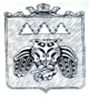 Коми Республикаын «Сыктывдін»муниципальнӧй районса администрациялӧнШУÖМПОСТАНОВЛЕНИЕадминистрации муниципального района                      «Сыктывдинский» Республики Коми                   ПРОЕКТ  от ___ _______2024 года    			                                № ___Об утверждении проекта межевания  территории в отношении элемента планировочной структуры, расположенного по адресу: Республика Коми, Сыктывдинский район, СП Выльгорт, с.Выльгорт, в квартале улиц Советская – Домны Каликовой – Гагарина, в кадастровом квартале 11:04:1001022Руководствуясь статьей 45 Градостроительного кодекса Российской Федерации, Федеральным законом № 131-ФЗ от 6 октября 2003 года «Об общих принципах организации местного самоуправления в Российской Федерации», Уставом  муниципального района «Сыктывдинский» Республики Коми, администрация муниципального района «Сыктывдинский» Республики КомиПОСТАНОВЛЯЕТ: Утвердить/отказать проект межевания территории в отношении элемента планировочной структуры, расположенного по адресу: Республика Коми, Сыктывдинский район, СП Выльгорт, с.Выльгорт, в квартале улиц Советская – Домны Каликовой – Гагарина, в кадастровом квартале 11:04:1001022. Отделу по работе с Советом, сельскими поселениями и связям с общественностью администрации муниципального района «Сыктывдинский» Республики Коми разместить постановление на официальном сайте администрации района в информационно-телекоммуникационной сети «Интернет».Контроль за исполнением настоящего постановления оставляю за собой.Настоящее постановление вступает в силу со дня его официального опубликования.Заместитель руководителя администрациимуниципального района «Сыктывдинский»                                               П.В. Карин_________2024 годаПриложение 2 к решению Совета МР «Сыктывдинский»  от 26.03.2024 № 38/3-6Порядок и сроки проведения публичных слушаний, порядок, сроки и форма внесения участниками публичных слушаний предложений и замечаний по рассмотрению изменений в проект межевания территории в отношении элемента планировочной структуры, расположенного по адресу: Республика Коми, Сыктывдинский район, СП Выльгорт, с.Выльгорт, в квартале улиц Советская – Домны Каликовой – Гагарина, в кадастровом квартале 11:04:1001022.Оповещение о начале публичных слушаний публикуется на официальном сайте администрации муниципального района https://syktyvdin.gosuslugi.ru, путем размещения решения Совета муниципального района «Сыктывдинский» «О назначении проведения публичных слушаний по рассмотрению проекта межевания территории в отношении элемента планировочной структуры, расположенного по адресу: Республика Коми, Сыктывдинский район,                         СП Выльгорт, с.Выльгорт, в квартале улиц Советская – Домны Каликовой – Гагарина, в кадастровом квартале 11:04:1001022 (далее - Решение) и не позднее, чем за 7 дней до дня размещения на официальном сайте администрации муниципального района «Сыктывдинский», в информационный вестник Совета и администрации муниципального образования муниципального района «Сыктывдинский» Республики Коми.Проект и информационный материал к Проекту размещается на официальном сайте администрации муниципального района https://syktyvdin.gosuslugi.ru а также доступен по вкладкам: Главная - Гражданам - Земельные вопросы - Публичные слушания — Извещения - По проектам правил землепользования и застройки, проектам планировки территорий и проектам межевания территорий, проектам правил благоустройства территорий.Заинтересованные граждане имеют право с момента опубликования Решения и до 22 апреля 2024 года в произвольной письменной форме, путём обращения граждан, в том числе посредством почтовой связи вносить в администрацию муниципального района «Сыктывдинский» по адресу: с. Выльгорт, ул. Д. Каликовой, 62, кабинет № 11, или в электронной форме по адресу: https://syktyvdin.gosuslugi.ru через «Интернет – приемную» свои предложения и(или) замечания в отношении публичных слушаний по Проекту.Заинтересованные граждане имеют право в устной или письменной форме в ходе проведения публичных слушаний 22 апреля 2024 года вносить предложения и замечания, касающиеся Проекта. С 22 апреля по 23 апреля 2024 года заинтересованные граждане, участники публичных слушаний, могут вносить дополнительные предложения и (или) замечания, или заявления о снятии своих рекомендаций по вопросу, вынесенному на публичные слушания, в произвольной письменной форме, путем обращения граждан, в том числе посредством почтовой связи, в администрацию муниципального района «Сыктывдинский» по адресу: с. Выльгорт, ул. Д. Каликовой, 62, кабинет № 10, или в электронной форме по адресу: https://syktyvdin.gosuslugi.ru через «интернет-приемную».Заинтересованные граждане, участники публичных слушаний по Проекту имеют право с момента опубликования Решения и до 23 апреля 2024 года вносить замечания и (или) предложения посредством записи в книге (журнале) учёта посетителей экспозиции проекта, подлежащего рассмотрению на публичных слушаниях, который должен быть прошит и пронумерован и находится в здании администрации муниципального района Сыктывдинский (по адресу: с. Выльгорт, ул. Домны Каликовой, д. 62), в 11 кабинете, в течение рабочего времени (понедельник – четверг с 8:45 до 17:15, пятница с 8:45 до 15:45, перерыв на обед с 13:00 – 14:00 часов).Книга (журнал) учёта посетителей экспозиции проекта, подлежащего рассмотрению на публичных слушаниях ведётся и хранится у Организатора, подлежит учету и хранению в составе материалов публичных слушаний.С экспозицией Проекта можно ознакомиться со дня опубликования Решения и до 23 апреля 2024 года в здании администрации муниципального района Сыктывдинский (по адресу: с. Выльгорт, ул. Домны Каликовой, д. 62) в 11 кабинете, в течение рабочего времени (понедельник – четверг с 8:45 до 17:15, пятница с 8:45 до 15:45, перерыв на обед с 13:00 – 14:00 часов).В ходе работы экспозиции проекта, подлежащего рассмотрению на публичных слушаниях, Организатором проводится консультирование посетителей экспозиции, распространение информационных материалов, демонстрация информационных материалов о Проекте.Консультирование посетителей экспозиции Проекта осуществляется в здании администрации муниципального района «Сыктывдинский» (по адресу: с. Выльгорт, ул. Домны Каликовой, д. 62) в 11 кабинете, в течение рабочего времени (понедельник – четверг с 8:45 до 17:15, пятница с 8:45 до 15:45, перерыв на обед с 13:00 – 14:00 часов), непосредственно при личном обращении к специалисту управления капитального строительства администрации муниципального района «Сыктывдинский», осуществляющему консультирование.Протокол публичных слушаний оформляется по форме согласно приложению 1 к настоящему Порядку.На основании протокола публичных слушаний Организатор осуществляет подготовку заключения о результатах публичных слушаний по форме, согласно приложению 2 к настоящему Порядку.Заключение о результатах публичных слушаний подлежит опубликованию на официальном сайте администрации муниципального образования муниципального района «Сыктывдинский», а также в газете «Наша жизнь» не позднее 3 месяцев с даты опубликования извещения о начале публичных слушаний.Участники публичных слушаний в целях идентификации представляют сведения о себе (фамилию, имя, отчество (при наличии), дату рождения, адрес места жительства (регистрации) - для физических лиц; наименование, основной государственный регистрационный номер, место нахождения и адрес - для юридических лиц) с приложением документов, подтверждающих такие сведения.Участники публичных слушаний, являющиеся правообладателями соответствующих земельных участков и (или) расположенных на них объектов капитального строительства и (или) помещений, являющихся частью указанных объектов капитального строительства, также представляют сведения соответственно о таких земельных участках, объектах капитального строительства, помещениях, являющихся частью указанных объектов капитального строительства, из Единого государственного реестра недвижимости и иные документы, устанавливающие или удостоверяющие их права на такие земельные участки, объекты капитального строительства, помещения, являющиеся частью указанных объектов капитального строительства.Обработка персональных данных участников общественных обсуждений или публичных слушаний осуществляется с учетом требований, установленных Федеральным законом от 27 июля 2006 года № 152-ФЗ «О персональных данных».В случае выявления факта представления участником публичных слушаний недостоверных сведений внесенные предложения и замечания не рассматриваются.Приложение 1 к Порядку и срокам проведения публичных слушаний, порядку, срокам и форме внесения участниками публичных слушаний по утверждению проекта межевания территории в отношении элемента планировочной структуры, расположенного по адресу: Республика Коми, Сыктывдинский район, СП Выльгорт, с.Выльгорт, в квартале улиц Советская – Домны Каликовой – Гагарина, в кадастровом квартале 11:04:1001022Форма протоколапубличных слушаний по рассмотрению проекта межевания территории в отношении элемента планировочной структуры, расположенного по адресу: Республика Коми, Сыктывдинский район, СП Выльгорт, с.Выльгорт, в квартале улиц Советская – Домны Каликовой – Гагарина, в кадастровом квартале 11:04:1001022.                                                                                                                                     __________датаМесто:Время:Публичные слушания проводятся на территории с. Выльгорт Сыктывдинского районаИнициатор проведения публичных слушаний:Организатор публичных слушаний:Повестка публичных слушаний:Сроки принятия предложений и замечаний участников публичных слушаний:Состав комиссии по организации и проведению публичных слушаний по ПроектуОбщее количество участников публичных слушаний:Список лиц, участвующих в публичных слушаниях, по результатам регистрации участников публичных слушаний;Оформленные в установленном законом порядке доверенности для представителей лиц, участвующих в публичных слушаниях;Список заинтересованных лиц, участвующих в публичных слушаниях;Список приглашенных лиц, консультантов, экспертов, представителей администрации муниципального района "Сыктывдинский", участвующих в публичных слушаниях;Список докладчиков (содокладчиков) по публичным слушаниям;Список лиц, выступающих на публичных слушаниях;Список лиц, участвующих в прениях;Основные положения выступлений по вопросу проведения публичных слушаний;Предложения и замечаниях участников публичных слушаний, постоянно проживающих на территории муниципального района «Сыктывдинский»:Предложения и замечания иных участников публичных слушаний:Решение, принятое на публичных слушаниях:Рекомендации и замечания, высказанные и принятые на публичных слушаниях:Иное:Председатель Комиссии			         ______________Секретарь Комиссии			         ______________Приложение 2 к Порядку и срокам проведения публичных слушаний, порядку, срокам и форме внесения участниками публичных слушаний по утверждению проекта территории отношении элемента планировочной структуры, расположенного по адресу: Республика Коми, Сыктывдинский район, СП Выльгорт, с.Выльгорт, в квартале улиц Советская – Домны Каликовой – Гагарина, в кадастровом квартале 11:04:1001022. Форма заключения по результатам проведения публичных слушанийпо  утверждению проекта межевания  территории в отношении элемента планировочной структуры, расположенного по адресу: Республика Коми, Сыктывдинский район, СП Выльгорт, с.Выльгорт, в квартале улиц Советская – Домны Каликовой – Гагарина, в кадастровом квартале 11:04:1001022. Выльгорт						        ___________ 2024 годаКомиссия по землепользованию и застройке администрации муниципального района «Сыктывдинский» Республики Коми, в соответствии с ч. 4 ст. 33 Градостроительного Кодекса РФ, сообщает следующее.Количество участников публичных слушаний ___ (граждане, постоянно проживающие на территории, в отношении которой подготовлен данный проект, правообладатели находящихся в границах этой территории земельных участков и (или) расположенных на них объектов капитального строительства, а также правообладатели помещений, являющихся частью указанных объектов капитального строительства), иные лица — ___.Заключение подготовлено на основании протокола публичных слушаний от____________ 2024 года.Предложения и замечания граждан и юридических лиц, являющихся участниками публичных слушаний, иных лиц и результат рассмотрения поступивших предложений и замечаний Комиссией по землепользованию и застройке: отсутствуют.Выводы Комиссии по землепользованию и застройке администрации муниципального района «Сыктывдинский» Республики Коми:Выводы Комиссии по землепользованию и застройке администрации муниципального района «Сыктывдинский» Республики Коми:1011171925